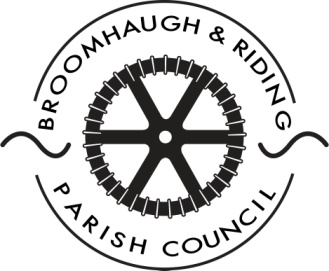 Minutes of the extraordinary Council meeting held on Monday 24th July in Church Cottage, Church Lane, Riding Mill.Councillors present:Cllr. Brian Singer (Vice-Chair)			Cllr. David McKenzieCllr. Eileen Carew				Cllr. Peter HoweCllr. Jill Mills					In attendance:Mrs Catherine Harrison – Parish Clerk17/67	ApologiesApologies were received from Cllrs. Dunhill and Reid and also from Neil Turner on behalf of the Marchburn Lane Residents’ Association.17/68	Declaration of InterestsNo disclosures of personal and prejudicial interests on matters to be considered at the meeting were given.17/69	Repairs to Marchburn Lane road bridge and weir footbridgeCllr. Singer outlined proposals to undertake the following repairs to Marchburn Lane road bridge and the weir footbridge:Stage 1Marchburn Lane bridgeBridge metalwork scraped or brushed down in preparation for painting;Steel parapet posts replaced where required;All girders, both balustrades, including fence supports and mesh, painted;Weir footbridgeRepair scour pockets to footbridge piersCut away rotten stringers at eastern end of bridgeCast concrete footing to raise sunken level at eastern end of bridgeReplace rotten timbers with similar sized timber, including stringers, supports, posts, rails and slatsIt was hoped that this work could be undertaken before the end of September to comply with Environment Agency rules for working near a watercourse.2nd stage		Marchburn Lane bridgeInstallation of plantersGuide marks painted on bridgeBT Bell to prepare a topographical study and perform vehicle tracking analysis to ensure the 	correct positioning of the planters to enable large vehicles to position themselves correctly to 	cross the bridge whilst also ensuring the planters pose no health and safety risk.In addition, the PC proposed to explore with the County Council whether it was possible to 	install additional street lighting by the bridge.The proposals were unanimously approved [proposed Cllr. Singer, seconded Cllr. McKenzie].A quote from BT Bell to undertake a topographical study of the road as outlined above was received and approved [proposed Cllr. Singer, seconded Cllr. McKenzie].ACTION: CH17/70	Appointment of Contractor to undertake repairs	Quotes were received and reviewed. It was unanimously agreed to appoint Dodwell Brothers Ltd 	subject to minor changes to the specification. [Proposed Cllr. Singer, Seconded Cllr. Howe].	The Clerk was asked to arrange a meeting on site with BT Bell and Dodwell Bros.  She was also 	asked to reiterate to them the desire that the work should be undertaken by the end of September.ACTION: CH17/71	Date of Future Meeting	It was noted that the next meeting of the Council would be held on Monday 11th September.